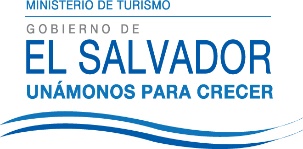 UNIDAD DE ACCESO A LA INFORMACIÓN PÚBLICA.			Resolución de Entrega de Información.			UAIP-MITUR No.16/2015	San Salvador, a las once horas con treinta minutos del día uno de junio de dos mil quince, el Ministerio de Turismo, luego de haber recibido y admitido la solicitud de información, respecto a:Listado de ciudades ganadoras del concurso Pueblos VivosProyectos realizados a los municipios ganadores de los primeros lugares desde la primera vez del concurso hasta la última.Monto de la inversión para realizar el concurso.Monto de los proyectos ejecutados en cada municipio ganador y la proveniencia de los mismos, desde el primer concurso hasta la fecha.Presentada ante la Unidad de Acceso a la Información Pública de esta dependencia por parte de xxxxxxxxxxxxxx, con Documento Único de Identidad xxxxxxxxxx y considerando que la solicitud cumple con todos los requisitos establecidos en el Art. 66 de la Ley de Acceso a la Información Pública, y que la información solicitada no se encuentra entre las excepciones enumeradas en los artículos 19 y 24 de la ley; y art. 19 del Reglamento, la Unidad de Acceso a la Información Pública RESUELVE según el siguiente detalle:Orientar la ubicación de la información.El Ministerio de Turismo es el ente rector que fomenta, promueve y regula la industria turística y los servicios turísticos del país; siendo la Corporación Salvadoreña de Turismo (CORSATUR), que a través de la Gerencia de Turismo Interno, ejecuta el Programa Pueblos Vivos.Para tal efecto se le orienta interponer una solicitud de información en la Unidad de Acceso a la Información Pública de CORSATUR, al correo electrónico oficialdeinformacion@corsatur.gob.sv, con Ing. Juan Miranda, Oficial de Información.Por lo tanto se hace entrega de dicha información, en esta misma fecha, a través de correo electrónico consignado para recibir notificaciones: xxxxxxxxxx Firma: Glenda de CáceresOficial de Información Ad honoremUnidad de Acceso a la Información PúblicaNota: Con base en los Art. 24, 25 y 30 de la Ley de Acceso a la Información Pública. Se ha suprimido el nombre del solicitante, número de Documento Único de Identidad DUI y correo electrónico de contacto.  			 	